RICHMOND RECREATIONEASTER CRAFT EDITION:BUTTERFLY HANDPRINT CARDSUPPLIES:-COLORED PAPER-GOOGLY EYES OR DRAW YOUR OWN EYES-SHARPIE MARKER OR ANY MARKER-POM POMS OR DRAW YOUR DOTS ON-GLUE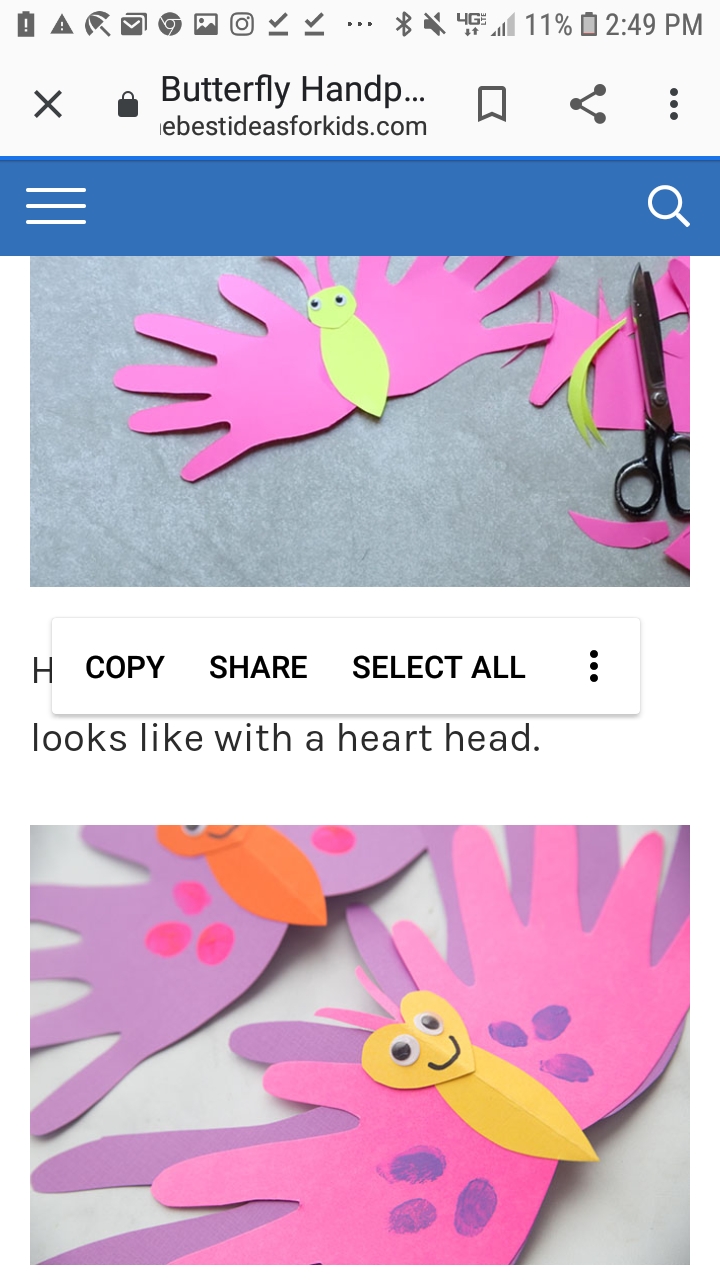 OTHER IDEAS FOR HANDPRINT CARDS FOR EASTER: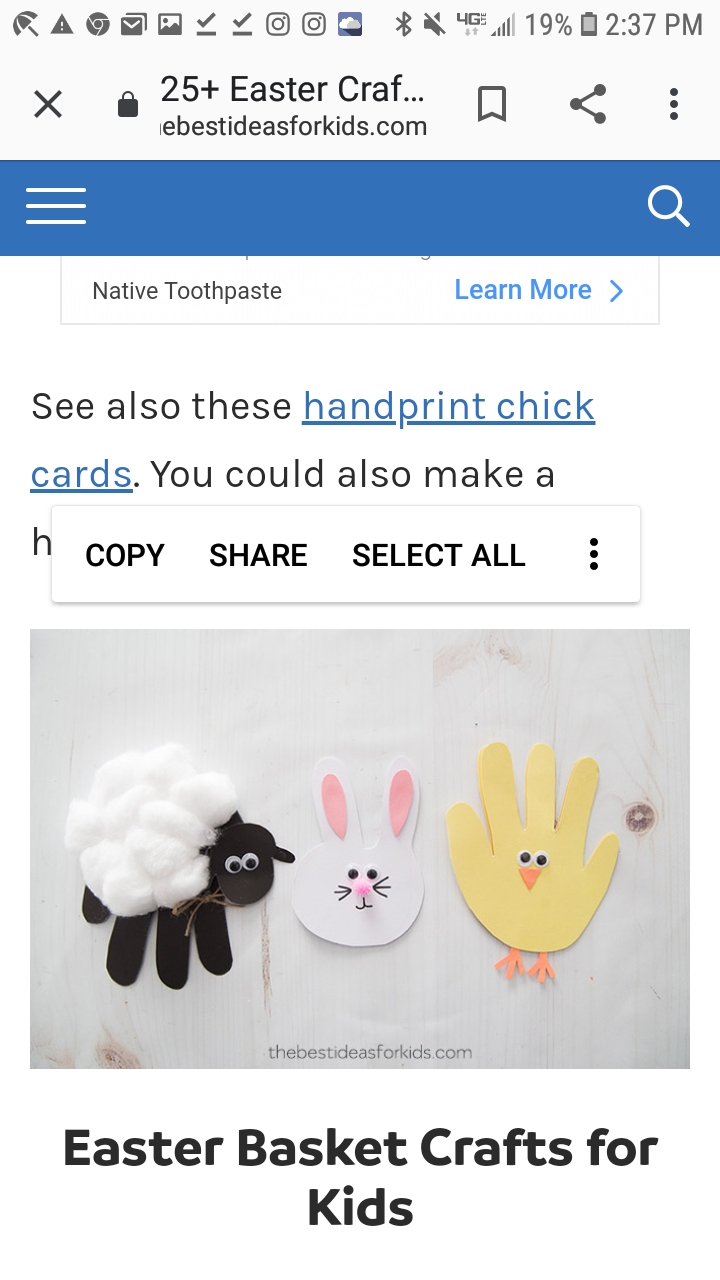 0NLINE VIDEOS OF ALL CRAFTS SHOWN CAN BE FOUND AT: WWW.THEBESTIDEASFORKIDS.COM